Publicado en Madrid el 04/05/2022 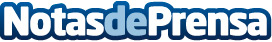 Las ONG que componen el Comité de Emergencia intensifican su trabajo gracias a los fondos recaudadosLa entrega de alimentos, medicamentos y material de primera necesidad por parte de las ONG cobra una importancia especial para las familias atrapadas en el interior de Ucrania. Además, trabajan también en los efectos a largo plazo para las víctimas del conflictoDatos de contacto:Autor914115868Nota de prensa publicada en: https://www.notasdeprensa.es/las-ong-que-componen-el-comite-de-emergencia Categorias: Nacional Sociedad Solidaridad y cooperación http://www.notasdeprensa.es